NEW PROGRAM / CERTIFICATE PROPOSAL FORM(More than 50% of the courses are new and created for this program)(Also requires Arkansas Department of Higher Education (ADHE) approval)[ ]	Undergraduate Curriculum Council  [X]	Graduate CouncilSigned paper copies of proposals submitted for consideration are no longer required. Please type approver name and enter date of approval.   Contact Person (Name, Email Address, Phone Number)JoAnna Cupp, jcupp@astate.edu, 870-680-8295Proposed Program TitleMaster of Science in Nutrition and Dietetics Contact Person (Name, Email Address, Phone Number)Susan Hanrahan, Dean College of Nursing and Health Professions—870-972-3112Karen Wheeler, kwheeler@astate.edu, 870-972-2030Tiffany Keb; tkeb@astate.edu Proposed Starting DateSummer 2023 Is there differential tuition requested? If yes, please fill out the New Program/Tuition and Fees Change Form.YesProgram Justification1. Justification for the introduction of the new program. Must include:Academic rationale (how will this program fit into the mission established by the department for the curriculum?)
The Dietetics Program at Arkansas State University seeks to provide quality education and experiences for students in the field of dietetics to meet the needs for registered dietitian nutritionists (RDNs) in the Delta region and beyond.  The addition of a master’s degree will allow the program to continue to graduate students to be eligible for the Commission on Dietetic Registration (CDR) Exam to obtain credentialing and become RDNs. The change will increase the program length by four semesters (summer I and II, fall, and spring) and add 36 hours. Without the addition of a master’s degree, the program will be out of compliance with the new 2022 accreditation standards, and students will not become RDNs. This degree will provide a seamless transition for Arkansas State University students from the undergraduate program to the graduate program, allowing the students to earn an advanced degree and meet eligibility requirements for the national credentialing examination.List program goals (faculty or curricular goals.)The successful graduate will: 	1. Perform as a knowledgeable, competent entry-level dietitian. 		a. *At least 80% of program students complete program/degree requirements within 3 years (150% 		of the program length).  		b. *Of graduates who seek employment, 80 percent are employed in nutrition and dietetics or related 		fields within 12 months of graduation. 		c. *Eighty percent of program graduates take the CDR credentialing exam for dietitian nutritionists 		within 12 months of program completion.  		d. *The program’s one-year pass rate (graduates who pass the registration exam within one year of 		first attempt) on the CDR credentialing exam for dietitian nutritionists is at least 80%.  	2. Demonstrate appropriate professional behaviors and attitudes.  		a. Eighty percent of graduates working in dietetics will receive a score of “average or higher” for 		professional conduct when rated by employers on satisfaction surveys. 		b. Eighty percent of graduates who respond to alumni surveys will rate the dietetics program 		“average or higher” in preparing them to demonstrate appropriate professional behaviors and 		attitudes. 	3. Value service to the community and the profession of dietetics.  		a. Fifty percent (50%) of graduates who respond to alumni surveys participate in one or more 		community service activities.  		b. Fifty percent (50%) of graduates responding to alumni surveys are active in one or more professional organizations.                                                                            *Accreditation Council for Education in Nutrition and Dietetics (ACEND) required objectives.Will this program be accredited or certified?  Yes     If Yes, name the accrediting or certifying agency.  Accreditation Council for Education in Nutrition and Dietetics (ACEND)     What are the steps for candidacy or initial accreditation? Please include a timeline for each step:
     The current Bachelor of Science in Dietetics is accredited by the Accreditation Council of Education in Nutrition and Dietetics (ACEND). Pending approval of the Master of Science in Nutrition and Dietetics (MSND) program at the university level, a substantive program change will be submitted to ACEND. The new 2022 ACEND Standard 1.4 and 1.4 b states, “The program must award at least a master’s degree and verification statement upon completing program requirement to individuals who enter the program with a baccalaureate degree or less. The degree must be equivalent of a master’s degree conferred by a U.S. regionally accredited college or university. b. Existing programs must meet the requirements listed above on or before December 31, 2023. Student population served. Students who have completed a Bachelor of Science (BS) in the Dietetics program will be the student population served. Beginning January 1, 2024, only students completing an accredited program through ACEND and a graduate degree will be eligible for the Commission on Dietetic Registration Exam to obtain credentialing and become a Registered Dietitian Nutritionist (RDN). At this time, students enrolled in the BS in Dietetics program will not be eligible to become RDNs without the approval of the Master of Science Degree in Nutrition and Dietetics. The Master of Science in Nutrition and Dietetics will provide students with a seamless transition from undergraduate experience to graduate programProgram AssessmentUniversity Outcomes2. Please indicate the university-level student learning outcomes for which this new program will contribute.  Please complete the table by adding program level outcomes (PLO) to the first column, and indicating the alignment with the university learning outcomes (ULO).  If you need more information about the ULOs, go to the University Level Outcomes Website.Program Learning Outcomes3. Provide outcomes that students will accomplish during or at completion of this program.  Fill out the following table to develop a continuous improvement assessment process. For further assistance, please see the ‘Expanded Instructions’ document available on the UCC - Forms website for guidance, or contact the Office of Assessment at 870-972-2989. Note: Best practices suggest 4-7 outcomes per program; minors would have 1 to 4 outcomes.LETTER OF INTENT – 1(New Certificate or Degree Program)Institution submitting request: Arkansas State UniversityEducation Program Contact person/title: JoAnna Cupp, Program DirectorTelephone number/e-mail address:	870-680-8295 / jcupp@astate.eduProposed Name of Certificate or Degree Program: Master of Science in Nutrition and Dietetics (MSND)Proposed Effective Date: Summer 2023Requested CIP Code: 51.3101Program Description: This nonthesis degree option is for individuals who are seeking the Registered Dietitian Nutritionists credential. Students must have a bachelor’s degree from an undergraduate coordinated program with supervised practice hours. The hybrid master’s program is delivered largely online but does require limited face-to-face meetings on the Arkansas State University campus. Upon completion of the degree, the graduate is prepared to sit for the Registration Examination through the Commission on Dietetic registration.Mode of Delivery (mark all that apply):   			__X__On-Campus		_____Off-Campus Location 			Provide address of off-campus location__________________________	_______________________________________________________________	Provide a copy of the e-mail notification to other institutions in the state notifying them of the proposed program.  Please inform institutions not to send the response to “Reply All”.  If you receive an objection/concern(s) from an institution, reply to the institution and copy ADHE on the email.  That institution should respond and copy ADHE.  If the objection/concern(s) cannot be resolved, ADHE may intervene.	Submit copy of written notification to Higher Learning Commission (HLC) if notification required by HLC for a program offered at an off-campus location.		______Indicate distance of proposed site from main campus.     	___X__Distance Technology (50% of program offered by distance technology) 	Submit copy of written notification to HLC if notification is required by HLC for a program offered by distance technology.List existing certificate or degree programs that support the proposed program: Bachelor of Science in Dietetics President/Chancellor Approval Date:Academic Affairs Officer:					Date:PROPOSAL – 1NEW DEGREE PROGRAM 1.  	PROPOSED PROGRAM TITLE	Master of Science in Nutrition and Dietetics 2.  	CIP CODE REQUESTED	51.3101	Link for CIP Codes:  http://nces.ed.gov/ipeds/cipcode/resources.aspx?y=55.  3.  	PROPOSED STARTING DATE	Summer 2023 4.		CONTACT PERSON      	Name (Provost/Academic Affairs Officer): Dr. Karen Wheeler, Tiffany Keb	Title: Sr. Assoc. Vice Chancellor for Academic Affairs; Research Analysis	Name of Institution: Arkansas State University	E-mail Address: kwheeler@astate.edu; tkeb@astate.edu 	Phone Number: 870-972-2030	Name (Program Contact Person): JoAnna Cupp	Title: Program Director of Dietetics 	E-mail Address: jcupp@astate.edu 	Phone Number: 870-680-8295 5.  	PROGRAM SUMMARY	General DescriptionThe field of nutrition and dietetics encompasses a range of areas including food safety,community health, disease prevention of chronic diseases, nutrition assessment, andnutrition education. Access to comprehensive, accredited academic program in theseareas are limited in northeast Arkansas. Northeast Arkansas is home to many large,comprehensive health care organizations, such as Baptist system, University of Arkansasfor Medical Sciences (UAMS), North East Arkansas (NEA) Baptist, St. Bernard’s MedicalCenter, Arkansas Children’s Hospital, to name a few. In spite of this, many Arkansansremain in only poor to fair health status. Although many factors contribute to the state ofhealth among the population, there are unmet needs related to education and preventionof chronic diseases, including obesity, which Registered Dietitian Nutritionists can aid.Many of the types of companies mentioned above can use the services of RegisteredDietitian Nutritionist to impact and make a difference in the availability of services relatedto nutrition and health.The mission of the program is to prepare graduates to work in the Delta region and beyond. Graduates will be able to work in any state but must comply with state licensure requirements. The ‘Delta region’ typically refers to these eight states: Alabama, Arkansas, Illinois, Kentucky, Louisiana, Mississippi, Missouri and Tennessee. This region is among the most socioeconomically disadvantaged areas in the nation due to health disparities, chronic diseases, poverty, food insecurity, education level and other factors that contribute to poor health status. Nutrition education and interventions provided by dietitians and nutritionists play a significant role in reducing complications related to diabetes, heart disease, obesity and other chronic diseases that affect this target population.This new graduate degree will include 36 hours of courses. Students will be admitted to the program after completion of an Accreditation Council for Education in Nutrition and Dietetics accredited undergraduate coordinated program in dietetics, which includes coursework and a minimum of 1,000 supervised practice hours in the field. Students will be admitted to the program in the summer following completion of their undergraduate degree in May. All students must meet admission requirements for Arkansas State, Graduate Admissions and program specific requirements. Students completing this program will find employment in hospitals, nursing homes, community and public health, private practice or consulting, food and nutrition-related business and industry, food service management, corporations, etc.  Also, upon completion of the graduate program, students will be qualified to take the Commission on Dietetic Registration Exam to become a Registered Dietitian Nutritionist. 	 This program will be accredited by the Accreditation Council for Education in Nutrition and Dietetics (ACEND). The Master of Science in Nutrition and Dietetics will meet the rigorous requirements for accreditation from ACEND and has been designed to graduate students who are eligible to become Registered Dietitian Nutritionists through the Commission on Dietetics Registration. From ACEND: "Effective January 1, 2024, the Commission on Dietetic Registration (CDR) will require a minimum of a master’s degree to be eligible to take the credentialing exam to become a registered dietitian nutritionist (RDN). In addition, CDR requires that individuals complete coursework and supervised practice in program(s) accredited by the Accreditation Council for Education in Nutrition and Dietetics (ACEND). In most states, graduates also must obtain licensure or certification to practice. Graduates who successfully complete the ACEND-accredited coordinated program at Arkansas State University are eligible to take the CDR credentialing exam to become an RDN. Anyone who graduates after December 31, 2023 will also need to complete a graduate degree in order to be eligible to take the CDR credentialing exam to become an RDN.For more information about educational pathways to become a RDN please click here."	Include overview of any curriculum additions or modificationsThis comprehensive curriculum will give students the necessary background to enter thefield of nutrition and dietetics. The program requires 12 hours of core courses in healthcare delivery, research, epidemiology, and biostatistics; 15 hours of major requirements inleadership in health professionals, metabolic nutrition, nutrition in critical illness, advancedmedical nutrition therapy, and ethics in the healthcare; and 9 hours of support courses intopic in food service, management of nutrition services, and food and nutrition public policy. 	Program costsNew costs to support the degree program over three years include two faculty lines and a.5 administrative assistant. One 12-month FTE in year one ($65,500 + fringes) and one 9-month faculty line in yearone ($50,000- salary and fringes) to support additional coursework at all levels. Adjunctfaculty will be added as necessary. The program will be supported by existing facultywithin the college or within the university.[See #10 below for more detail]	Faculty resources[See #10 below]	Library resources[See #9 below]	Facilities and equipmentCurrent facilities will be reconfigured to provide office space in the Eugene W. Smith. Theaddition of two faculty computers and office furniture at an estimated cost of $6,000 to$8,000. 	Purpose of the programThe Dietetics Program at Arkansas State University currently only offers a Bachelor ofScience (BS) degree in Dietetics. The BS students complete coursework along with theirsupervised practice hours; however, in order to become compliant with the new 2022Accreditation Council for Education in Nutrition and Dietetics standards and Commissionon Dietetic Registration requirements, a graduate degree must accompany the BS degree. The curriculum additions or substantive program change will allow students to further theireducation and become a Registered Dietitian Nutritionist. Ultimately, the addition of theMaster of Science in Nutrition and Dietetics degree will provide students with a seamlesstransition to meet eligibility requirements for the national credentialing examination.List degree programs or emphasis areas currently offered at the institution that support the proposed programA Bachelor of Science in Dietetics is currently offered at Arkansas State University, which supports the Master of Science in Nutrition and Dietetics. 6.  	NEED FOR THE PROGRAM  Submit Workforce Analysis Form or Employer Needs Survey (only when workforce data is deficient for the academic discipline within the proposal)  Employer Needs Survey should include the following: See Appendix A for the Workforce Analysis Form.Submit numbers that show job availability, corporate demands and employment/wage projections, not student interest and anticipated enrollment.  Focus mostly on state needs and less on regional and national needs, unless applicable to the program.See Workforce AnalysisSurvey data can be obtained by telephone, letters of interest, student inquiry, etc.  Focus mostly on state needs for undergraduate programs; for graduate programs, focus on state, regional and national needs.N/A-workforce analysis is attached.Provide names and types of organizations/businesses surveyed.N/A-workforce analysis is attached.	Letters of support should address the following when relevant:  the number of current/anticipated job vacancies, whether the degree is desired or required for advancement, the increase in wages projected based on additional education, etc.No letters of support were obtained. A graduate degree is required by the Commission onDietetic Registration and the Accreditation Council for Education in Nutrition and Dietetics(ACEND) for students to be eligible to become Registered Dietitian Nutritionists.	Indicate if employer tuition assistance is provided or if there are other enrollment incentives.At this time there are no employer provided tuition assistant programs.	Describe what need the proposed program will address and how the institution became aware of this need.  The addition of a graduate degree program is needed to be compliant with the new 2022 ACEND Standard 1.4 and CDR requirements. A graduate degree must accompany the current BS in Dietetics for students to be eligible to take the Commission on Dietetics Registration Exam and obtain the credential of a Registered Dietitian Nutritionist. Pending approval of the Master of Science in Nutrition and Dietetics program, a substantive program change will be submitted to ACEND.The current Bachelor of Science in Dietetics is accredited by the Accreditation Council of Education in Nutrition and Dietetics (ACEND); however, the new 2022 ACEND Standard 1.4 and 1.4 b states, “The program must award at least a master’s degree and verification statement upon completing program requirement to individuals who enter the program with a baccalaureate degree or less. The degree must be equivalent of a master’s degree conferred by a U.S. regionally accredited college or university. b. Existing programs must meet the requirements listed above on or before December 31, 2023. 	Indicate which employers contacted the institution about offering the proposed program.N/A	Indicate the composition of the program advisory committee, including the number of members, professional background of members, topics to be considered by the members, meeting schedule (annually, bi-annually, quarterly), institutional representative, etc.The BS in Dietetics Program has a Dietetics Advisory Board Committee in place which meetsannually in the fall semester. The committee is currently comprised of clinical, community, andfoodservice preceptors, graduates of the program, one nursing faculty, dietetics faculty, twoprogram students (one junior, one senior), and the program director. Going forward, and as therequirement of the accrediting body, Accreditation Council for Education Nutrition and Dietetics,there will continue to be internal and external stakeholders such as graduates, administrators, faculty, preceptors, employers, practitioners, nutrition and dietetics education program directors,and faculty form other disciplines and advisory committees. The committee will consist of 10-20members, and they will meet annually. 	Indicate the projected number of program enrollments for Years 1 - 3.For year 1 in the professional curriculum, 10-15 students are projected. In year 2, 15 studentswill be added to the program resulting in 25-30 students matriculating through the curriculum.	Indicate the projected number of program graduates in 3-5 years.Following year 2 of the professional curriculum, 15 program graduates are expected. In thesubsequent year, a similar number is expected. The program will seek approval fromaccreditation, and it is anticipated that enrollment numbers will be capped at 15 per cohort.7.  	CURRICULUM 	Provide curriculum outline by semester (include course number and title).  	(For bachelor’s degree programs, submit the 8-semester degree plan.)The Sample Plan of Study or curriculum outline is located in Appendix B. Due to this being a new program, bulletin additions are located in Appendix C.	Give total number of semester credit hours required for the program, including prerequisite courses.The total number of semester credit hours is 36. Core Courses: 12 hoursMajor Requirements: 15 hoursSupport Courses: 9 hoursPrerequisite course hours include 25 hours of the following courses: Anatomy and Physiology, I& II (including labs), Chemistry & Lab, Microbiology & Lab, Basic Human Nutrition, Psychology,and Statistics. 	Identify new courses (in italics) and provide course descriptions.NS 6003	Topics in Food Service Course is discussion driven by current issues and topics related to food service operations and management.NS 6013	Management of Nutrition ServicesPrinciples of management for professionals in food service operations and/or clinical nutrition services. Topics include management roles, tools, human resources, fiscal responsibilities and emerging administrative issues.NS 6113	Food and Nutrition Public PolicyAn in-depth look at U.S. food policies and programs that affect food production, distribution, and consumption. Examines the dynamics of policy making and the influence of food companies on strategic decisions that undermine the nation’s health.NS 6123	Health Care Delivery in the U. S.Provides an overview of the nation’s health care delivery system, including characteristics and challenges, with emphasis on the implications and opportunities for the Registered Dietitian Nutritionist (RDN), particularly related to payment structures for nutrition services. NS 6243	Metabolic Nutrition Advanced study of macronutrient and micronutrient metabolism and function in human health, especially factors that affect dietary requirements.NS 6253	Nutrition in Critical IllnessFocuses on the challenges of managing patients in the critical care setting, from the physiologic changes associated with metabolic stress to special needs met with nutrition support. Appropriate medical nutrition therapy in specific disease states included.NS 6263	Advanced Medical Nutrition TherapyEmphasizes core concepts of clinical nutrition relevant to the nutrition care process which include pharmacology and nutrition support. Case studies and an evidence-based approach in various diseases are utilized to help students develop and apply clinical nutrition expertise. NS 6303	Nutrition and Dietetics ResearchThe process of designing, conducting, interpreting and evaluating nutrition research. Emphasis given to ethical issues and application of research to practice.NS 6313	Nutritional EpidemiologyExamines methods used in nutritional epidemiological studies and reviews current knowledge related to diet and other nutritional determinants of long-term health and disease.	Identify required general education courses, core courses and major courses.Core Courses (12 hours)NS 6123		Health Care Delivery in the U. S.		NS 6303		Nutrition and Dietetics ResearchNS 6313		Nutritional EpidemiologySTAT 6833		BiostatisticsMajor Requirements (15 hours)					HP 5113		Leadership in Health ProfessionsNS 6243		Metabolic Nutrition NS 6253		Nutrition in Critical IllnessNS 6263		Advanced Medical Nutrition TherapyNurs 6843 		Ethics of Health CareSupport Courses (9 hours)NS 6003		Topics in Food Service NS 6013		Management of Nutrition ServicesNS 6113		Food and Nutrition Public Policy 	For each program major/specialty area course, list the faculty member assigned to teach the course.No faculty have been hired at this time. All faculty hired to teach in the Master of Science in Nutrition and Dietetics will hold degrees and certification as outlined by the AccreditationCouncil for Education in Nutrition and Dietetics.	Identify courses currently offered by distance technology (with an asterisk*) and endnote at the end of the document.All of the courses are new except three classes already offered at the university. Two coursesare housed in the College of Nursing and Health Professions (HP 5113 and Nurs 6843). STAT6833 is offered through the College of Sciences and Mathematics. 	Indicate the number of contact hours for internship/clinical courses.N/A	State the program admission requirements.To be considered for admission to the MSND degree program, applicants must meet the admission requirements of the Graduate Admissions and the specific program requirements. All applicants must complete an ACEND accredited undergraduate coordinated program in dietetics and have obtained a bachelor’s degree, which includes the course work and minimum of 1,000 supervised practice hours. Meeting minimum requirements for admission to graduate study does not necessarily ensure acceptance into the MSND program. The Nutrition and Dietetics program admits students on a competitive, space-available basis.In order to complete the application process for the Nutrition and Dietetics program, the applicant must complete the following: 1. Apply to the Graduate School 2. Apply to the Master of Nutrition and Dietetics Program 	Describe specified learning outcomes and course examination procedures.1. Domain 1. Scientific and Evidence Base of Practice: Integrate scientific information and translation of research into practice Outcome CRDN 1.5 Conduct projects using appropriate research methods, ethical procedures and data analysis2. Domain 2. Professional Practice Expectations: Exhibit beliefs, values, attitudes and behaviors for the professional dietitian nutritionist level of practiceOutcome CRDN 2.2 Demonstrate professional writing skills in preparing professional communications3. Domain 3. Clinical and Customer Services: Develop and deliver information, products and services to individuals, groups and populationsOutcome KRDN 3.1 Use the Nutrition Care Process to make decisions, identify nutrition-related problems and determine and evaluate nutrition interventions4. Domain 4. Practice Management and Use of Resources: Strategically apply principles of management and systems in the provision of services to individuals and organizationsOutcome CRDN 4.2 Perform management functions related to safety, security and sanitation that affect employees, customers, patients, facilities and foodThese outcomes will be examined in a variety of measures including, but not limited to, students and curricular assessment tools, post graduate assessment instruments, and curriculum review. 	Include a copy of the course evaluation to be completed by the student.See Appendix D for proposed course evaluation.	Include information received from potential employers about course content.N/A	Provide institutional curriculum committee review/approval date for proposed program.N/A 8.  	FACULTY	List the names and credentials of all faculty teaching courses for the proposed program.  Include college/university awarding degree; degree level; degree field; subject area of courses faculty currently teaching and/or will teach.  (For associate degrees and above: A minimum of one full-time faculty member with appropriate academic credentials is required.)All faculty hired to teach in the Master of Science in Nutrition and Dietetics will hold degrees andcertifications as outlined by the Accreditation Council for Education in Nutrition and Dietetics.	Indicate lead faculty member or program coordinator for the proposed program.JoAnna Cupp, Assistant Professor and Program Director of the Nutritional Science Program; jcupp@astate.edu, 870-680-8295	Total number of faculty required for program implementation, including the number of existing faculty and number of new faculty.  For new faculty, provide the expected credentials/experience and expected hire date.One 12-month and one 9-month faculty member will be hired to teach in the Master ofScience in Nutrition and Dietetics program and will assist in the undergraduate programand transitional Master of Science in Nutrition and Dietetics program as needed. No vita isavailable for this new faculty member; expected date of hire is spring of 2023. Ideally, thenew faculty member will be Registered Dietitian Nutritionist with a minimum of a master’sdegree in a related field and five years of experience. Per the Accreditation Council forEducation in Nutrition and Dietetics, the program faculty must meet the sponsoring organization’s criteria for appointment and have sufficient education in a field related to thesubject in which they teach or meet the institution’s policy for education and/or equivalentexperiences. Program faculty must also show evidence of continued competenceappropriate to their teaching through professional work, graduate education, continuingeducation, scholarship/research or other activities leading to professional growth in theadvancement of their professions. 	For proposed graduate programs: Provide the curriculum vita for faculty teaching in the program, and the expected credentials for new faculty and expected hire date.  Also, provide the projected startup costs for faculty research laboratories, and the projected number of and costs for graduate teaching and research assistants.  The lab, classrooms, and equipment are already in place. The three-existing faculty for the Bachelor of Science in Dietetics and/or adjuncts will remain. One 11-month graduate assistant will be needed at a current cost of $9724.9.  	DESCRIPTION OF RESOURCES     	Current library resources in the field See Appendix E for current library resources.	Current instructional facilities including classrooms, instructional equipment and technology, laboratories (if applicable) The lab, classroom space, and equipment are already in place in Smith Hall. Since the degree is hybrid, classroom space is not required for each course. Existing office space in Smith Hall will be configured for the addition of faculty offices.Campus support, such as the Dean B. Ellis Library, Student Support Services, theCounseling Center, Disability Services, Financial Aid, the Writing Center, Student HealthCenter, technology assistance, and other resources, are available at the university forstudents.                          	New instructional resources required, including costs and acquisition planN/A10.  	NEW PROGRAM COSTS – Expenditures for the first 3 years	New administrative costs (number and position titles of new administrators)N/A	Number of new faculty (full-time and part-time) and costsTwo full time faculty: 	12 month - $65,000 + benefits			9 month - $50,000 + benefits	New library resources and costs Library resources will be added as annual allowances to the college are distributed. 	New/renovated facilities and costsCurrent space in Eugene Smith Building will be reconfigured to provide office space for the newfaculty. 	New instructional equipment and costsN/A	Distance delivery costs (if applicable)N/A	Other new costs (graduate assistants, secretarial support, supplies, faculty development, faculty/students research, program accreditation, etc.)This program will seek accreditation through the Accreditation Council for Education in Nutritionand Dietetics (ACEND). Per ACEND, the fee for applying for accreditation will be waived due tothe requirement of the graduate degree. The fee associated with maintaining accreditation willbe approximately $2500-3000.	If no new costs required for program implementation, provide explanation.  The lab, classrooms, and equipment are already in place. The three existing faculty and adjuncts will remain. As the university restores normal operations post COVID-19, the college will work to enhance secretarial support across the college, will request a new GA line for the new program, and allow faculty to travel for development and conference programming once again. The program will require one 11-month graduate assistant at a current cost of $9724.11.  	SOURCE OF PROGRAM FUNDING – Income for the first 3 years of program operation	If there will be a reallocation of funds, indicate from which department, program, etc.Provide the projected annual student enrollment, the amount of student tuition per credit hour, and the total cost of the program that includes tuition and fees.  		Indicate the projected annual state general revenues for the proposed program (Provide the amount of state general revenue per student).	Other (grants [list grant source & amount of grant], employers, special tuition rates, mandatory technology fees, program specific fees, etc.). Tuition will be the primary source of income for the program operations. The projected annual student enrollment will be 15. This is the approved number of students per accreditation. The amount of graduate student tuition per credit hour is $277 for in-state and $554 for out-of-state. A $57 graduate fee is added per credit hour in the College of Nursing and Health Professions is After year one, 15 students are expected in the program resulting in $99,720 from tuition.Additional funding for the program to make up the difference between tuition revenues andprogram cost will be funded by the College of Nursing and Health Professions.  Budget FormResource Requirements: 	Planned Funding Sources: (* Assumes tuition and fees for 15 students in the program completing 6 credit hours per Summer I, 6 credit hours per Summer II, and 12 credit hours per Fall; ** Assumes tuition and fees for 15 students in the program completing 12 credit hours per semester in Spring, 6 credit hours per Summer I, 6 credit hours per Summer II, and 12 credit hours per Fall [36 hours total]).12.  	ORGANIZATIONAL CHART REFLECTING NEW PROGRAM	Proposed program will be housed in (department/college)The Master of Science in Nutrition and Dietetics will be housed in the College of Nursing and Health Professions.See Appendix F for the organizational chart.13.  	SPECIALIZED REQUIREMENTS	If specialized accreditation is required for program, list the name of accrediting agency.  The accrediting agency is ACEND: Accreditation Council for Education in Nutrition and Dietetics. In order for students to become eligible to take the Commission on Dietetic Registration Exam and obtain the credential as a Registered Dietitian or Registered Dietitian Nutritionist, the students will be required to have a minimum of a graduate degree after January 1, 2024. A substantive program change will be submitted to ACEND. The new ACEND Standards 1.4 and 1.4b states, “The program must award at least a master’s degree and verification statement upon completing program requirement to individuals who enter the program with a baccalaureate degree or less. The degree must be equivalent of a master’s degree conferred by a U.S. regionally accredited college or university. b. Existing programs must meet the requirements listed above on or before December 31, 2023. 	“Effective January 1, 2024, the Commission on Dietetic Registration (CDR) will require a minimum of a master’s degree to be eligible to take the credentialing exam to become a registered dietitian nutritionist (RDN). In addition, CDR requires that individuals complete coursework and supervised practice in program(s) accredited by the Accreditation Council for Education in Nutrition and Dietetics (ACEND). In most states, graduates also must obtain licensure or certification to practice. Graduates who successfully complete the ACEND-accredited coordinated program at Arkansas State University are eligible to take the CDR credentialing exam to become an RDN. Anyone who graduates after December 31, 2023 will also need to complete a graduate degree in order to be eligible to take the CDR credentialing exam to become an RDN.” 	Indicate the licensure/certification requirements for student entry into the field.Registered Dietitian (RD) or Registered Dietitian Nutritionist (RDN). Provide documentation of Agency/Board review/approvals (education, nursing--initial approval required, health-professions, counseling, etc.)N/A14.  	BOARD OF TRUSTEES APPROVAL	Provide the date that the Board approved (or will consider) the proposed program.  Provide a copy of the Board meeting agenda that lists the proposed program, and written documentation of program/unit approval by the Board of Trustees prior to the Coordinating Board meeting that the proposal will be considered15.  	SIMILAR PROGRAMS 	List institutions offering program:	Proposed undergraduate program – list institutions in Arkansas	Proposed master’s program – list institutions in Arkansas and region	Proposed doctoral program – list institutions in Arkansas, region, and nationState why proposed program needed if offered at other institutions in Arkansas or region.List institution(s) offering a similar program that the institution used as a model to develop the proposed program.According to the Accreditation Council for Education Nutrition and Dietetics website, the state of Arkansas has a total of six accredited undergraduate programs, but Arkansas State University offers the only coordinated program in dietetics in Arkansas, meaning students obtain their supervised practice hours with their Bachelor of Science degree and do not need to apply to an internship. The following three universities in Arkansas offer an internship: Ouachita Baptist University, University of Central Arkansas (UCA), and University of Arkansas Medical Science. Of the three universities in Arkansas, only UCA offers a graduate degree. There are no doctoral programs in Arkansas. The Master of Science in Nutrition and Dietetics needs to be offered in order to be compliant with the new 2022 ACEND standards to graduate students eligible to sit for the Commission on Dietetics Registration exam and earn the credential of Registered Dietitian Nutritionist. 	Provide a copy of the e-mail notification to other institutions in the state notifying them of the proposed program.  Please inform institutions not to send the response to “Reply All”.  If you receive an objection/concern(s) from an institution, reply to the institution and copy ADHE on the email.  That institution should respond and copy ADHE.  If the objection/concern(s) cannot be resolved, ADHE may intervene.	Note:  A written institutional objection/concern(s) to the proposed program/unit may delay Arkansas Higher Education Coordinating Board (AHECB) consideration of the proposal until the next quarterly AHECB meeting.16.  	DESEGREGATION	State the total number of students, number of black students, and number of other minority students enrolled in related degree programs, if applicable.	There are currently 15 students (juniors and seniors) enrolled in the Bachelor of Science inDietetics at Arkansas State University. There is a total of 3 minority students (2 Asianfemales;1 Hispanic female; 2 males; 10 Caucasian females).Using the Arkansas State University-Jonesboro demographics, 1,836 (13% of totalenrollment of 14,085 students) students identified as African-American with another 1,801(13%) students identifying as non-white, non-African-American.INSTITUTIONAL AGREEMENTS/MEMORANDUM OF UNDERSTANDING (MOU)N/AACADEMIC PROGRAM REVIEWProvide scheduled program review date (within 10 years of program implementation date).Once the program receives approval of the substantive program change from the Accreditation Council for Education in Nutrition and Dietetics (ACEND), there is an accreditation term until July 24, 2023. Per a recent ACEND Board of Directors Letter, “Due to the pandemic, ACEND has postponed many site visits which impacts the scheduling of future site visits, therefore, when the program is fully compliant with the standards, it will be given a one-year extension to its full accreditation term. The new full accreditation term end date is December 31, 2024.”PROVIDE ADDITIONAL INFORMATION IF REQUESTED BY ADHE STAFFINSTRUCTION BY DISTANCE TECHNOLOGYIf the proposed program will be offered by distance technology, provide the following information:Summarize institutional policies on the establishment, organization, funding and management of distance courses/degreesArkansas State University distance degree programs are established via consultation with the academic college and department that house the specific degree.  The A-State Online office will meet with college and department faculty to lay out a plan and timeline for launch of the programs including marketing, stipends, course builds, rotation of courses, and State compliance.  The courses are taught mostly by regular faculty members with the occasional adjunct instructor.  The management and oversight, including selection of faculty, of the courses themselves is done by the academic department, however A-State Online does provide faculty support through instructional designers for assistance with Blackboard which is the LMS used by Arkansas State University.  Funding of the distance degree program is through the tuition generated by the program, and it is expected that the program will fund itself.  For startup the initial funding will come from other sources of revenue that the academic department has until the program is on its feet and able to fund itself.Describe the internal organizational structure that coordinates (development, technical support, oversight) distances courses/degrees.Arkansas State University has a team of faculty support specialists/instructional designers thatare certified in the institutional Learning Management System (LMS – Blackboard) to provideassistance to all faculty teaching online classes. Courses in the online programs are developedin a standardized module format and all are required to pass a Quality Matters (QM) review priorto launch to ensure they meet all essential standards as indicated by the QM rubric. All coursesgo through the rebuild/redevelopment process every two years to ensure the content remainscurrent and always meet QM standards for accessibility, alignment, and overall best practicesfor online learning.Each academic college at Arkansas State University has an assigned faculty support specialistthat provides continued support to the assigned course developer/instructor of the course.Instructors utilize development shells within Blackboard to work on their course and that contentis that transferred to the live shell at least one week prior to the course start date.Summarize the policies and procedures to keep the technology infrastructure current.Arkansas State University staffs a full-time Information Technology Services department that is responsible for the operation and upkeep of all online services for both faculty and students. The ITS department schedules maintenance and backups on a routine basis incorporating daily, weekly and monthly procedures that allow for 24/7 operation of all online systems with 99.97% up time and availability.  Enhancements and changes in software, hardware, and technical systems are communicated to both students and faculty by various channels. Several methods are used such as the University’s publishing of two weekly online news bulletins where technology announcements can be made via email to both faculty and students. Faculty and staff are asked to inform students during class meetings and via their online course announcements.  Summarize the procedures that assure the security of personal information.To assure the protection of student identity and their personal information, Arkansas State University ensures the security and privacy through the institution’s identity management policy. Security Sensitive Information Qualifiers (SSIQ’s) are not released beyond the centralized server. For applications outside of the primary Enterprise Resource Planning (ERP) system, A-State assigns an “alternate id”, which has no personal or information value beyond A-State applications. A-State employs multifactor authentication for all users that login to utilize the learning management system and the enterprise resource planning system.Provide a list of services that will be outsourced to other organizations (course materials, course management and delivery, technical services, online payment, student privacy, etc.)Advising – Students in the online programs are initially advised via e-mail in which the advisor sends the student a degree plan and course recommendations along with all the information the student needs to register for the courses.  If the student has questions they can contact the advisor via e-mail, phone, A-State Connect app or in person to get them answered.  The advisors check in on their students once a semester to make sure everything is going well for them and see if they need any assistance.Course Registration – Students are provided step by step instructions on how to register for their courses via an online power point presentation.  The link to the presentation is located in all advising and registration reminder e-mails as well as the orientation class in blackboard.  The students are given a schedule of courses with the correct CRN’s for them to us to register so they will be in the proper section of the course for the online programs.  If they have trouble with registration they can contact one of the registration coordinators by e-mail or phone to get assistance.Financial Aid – A-State Online has a full team of financial aid coordinators that are dedicated to the online programs.  They are available to assist students through phone, e-mail, chat and through the A-State Connect app available on Android and iOS.Course Withdrawal – students are allowed to withdraw from their courses by themselves through Banner Self-Service.  The only exception to that would be they are not allowed to drop the last course they are enrolled in for a semester without assistance.  This allows for a review of their accounts to make sure everything is in order before dropping the class.  If a student only wishes to drop the course and continue with their degree the next term we do not do a total withdrawal of the student but just drop the courses.  If the student indicates they are leaving the program the registration team processes the withdrawal in banner.E-mail Accounts – Students are asked to activate their ASU student e-mail accounts as part of their admissions/registration process.  The student e-mail is the main form of communication used by ASU.  The students are told they must use this e-mail address when communicating with the faculty or staff of the university.  Access to library resources – The library has resources available to students on line by using their student ID to log in to the system.  Information about how to access the library is posted on the degree.astate.edu website to assist students.Help Desk - The help desk offers services to our students 24/7 to accommodate the different schedules and time zones the students are located.  They are able to help them with technical support, log in issues with self-service banner, blackboard or e-mail and other issues the students may require.Online Writing Center – Online students have access to tutoring they will help them develop habits that lead to successful written communication. The Online Writing Center staff consists of tutors from different writing backgrounds, providing tutoring from all stages of the writing process, from outlining and researching to grammar and finalizing the paper – the service can be used through synchronous or asynchronous appointments.Appendix A: Workforce Analysis(referenced in #6 of the New Program Proposal Form)Workforce AnalysisInstitution:		Arkansas State University – Jonesboro (ASU-Jonesboro)Program Name:		Master of Science (MS) in NutritionProposed CIP Code:	51.3101By:			ADFA Economic Policy DivisionDate:			September 2, 2020ASU-Jonesboro proposes to introduce a Master of Science (MS) in Nutrition. The program is designed to allow Bachelor’s degree graduates in Nutrition from ASU-Jonesboro to proceed seamlessly to a Master’s degree, while also accommodating Bachelor’s degree graduates from other schools. ASU-Jonesboro’s Bachelor’s degree program in Nutrition appears from the data in the Economic Security Report to be small, with just 17 graduates in 2016-2017, though doubtless ASU has more recent information. Those, however, are the most recent graduates for whom employment information is available. Unfortunately, the job placement rate for this program is weak, with an estimated 18% having full time equivalent (FTE) employment. The FTE employed had reasonably strong though not spectacular earnings, averaging $42,468 per year, but more graduates had Arkansas wages without being FTE employed. This larger group had average wages of $26,493. The other Nutrition program in the state, UAMS’s Post-Bachelor’s Certificate program, also had poor job placement rates and mediocre average wages of program completers. Nutritionist is a well-paid but small occupation. That said, there does appear to be enough annual demand to absorb the small annual supply of graduates from the state’s existing programs. Yet low job placement rates for program graduates in Nutrition may reflect that matching people with jobs is harder in a labor market that is quite thin. A Master’s program that enhances graduates’ qualifications may help them compete for the limited supply of jobs, and the online format could help them go where the jobs are while continuing to enhance their credentials. But ASU-Jonesboro, if it moves forward with this, should keep in mind the challenges of helping graduates to navigate a thin labor market.Institution Focus: ASU-JonesboroArkansas State University Jonesboro (ASU-Jonesboro) has a job placement track record slightly weaker than Arkansas colleges and universities as a whole. Associate’s degree graduates from ASU-Jonesboro are usually (76%) employed, but rarely (20% at most) employed at a full-time equivalent (FTE) level in the first year after graduation. Those who do work full time earn a good deal more than the statewide average ($45,008 vs. $38,757). Associate’s degree graduates with some Arkansas wages earn a little less than the average across schools statewide. At the Bachelor’s level, ASU-Jonesboro graduates are a bit more likely to earn Arkansas wages but a bit less likely to have full-time equivalent (FTE) employment (41% vs. 47%) and earn less on average ($38,349 vs. $41,183) when they do. The strongest overall job placement track record is for Registered Nursing (57% FTE employed, average FTE earnings $57,462), though FTE wages for the 33% of Electrical Engineering majors who are FTE employed are even higher, and the much smaller Civil Engineering and Engineering Technologies programs also do well on job placement. Some other programs see less than half of their graduates FTE employed, and less than $30,000 in average FTE wages, including Psychology; Biology; Sociology; Communication and Media Studies; English; Radio, TV and Digital Communications; Public Relations and Advertising; Political Science; Art; Journalism; Drama; and Foreign Languages. At the Master’s level, too, ASU-Jonesboro’s job placement track record is somewhat weaker than Master’s degree graduates statewide, with lower rates of FTE employment (35% for ASU-Jonesboro vs. 44% statewide) and lower FTE wages ($52,584 vs. $56,175), but the comparison may be unhelpful since ASU-Jonesboro’s Master’s degree graduates, unlike those of other Arkansas schools, are overwhelmingly in educational fields.Table 1. Job Placement Track Record, ASU-Jonesboro, 2016 & 2017 graduates (Source: ARC 2019 Economic Security Report)Occupation Focus – Dietetics/DietitianCIP 51.3101, Dietetics/Dietitian as a field of study, is matched with two occupations: Dietitians and Nutritionists, and Dietetic Technicians. Dietitians is a quite well-paid though not very job-rich occupation. Dietetic Technicians is a much smaller and less well-paid occupation, which adds little to the overall labor market value of the field of study. Both occupations are growing somewhat fast. Two programs exist in the field, a Bachelor’s from ASU-Jonesboro and a post-Bachelor's certificate from UAMS. The full-time equivalent (FTE) job placement rates for 2016-2017 graduates were rather low, under one-quarter, for both degrees, but graduate earnings, at $42,468 and $38,590 respectively, were reasonably strong. This pattern could be explained by some graduates finding full-time work as dietitians, whose entry level pay roughly corresponds to these figures, while at the same time, the scarcity of demand for dietitians, even if supply is also scarce, makes the labor market illiquid and the matching process difficult. Among practicing dietitians, the modal educational attainment is a Bachelor’s degree, but educational attainment is quite variable, with well over one-fourth having advanced degrees even as about one-fifth have only a high school diploma or less. Among dietetic technicians, consistent with their lower pay scale, lower educational attainment prevails, with less than one-fifth having completed a four-year degree. The pay scales for both dietitians and dietetic technicians are fairly egalitarian, with the 90th percentile less than twice the 10th percentile. Even the 10th percentile dietitian earns more than the 90th percentile dietetic technician.Table 1 – Matched Occupations – Dietetics/Dietitian (Source: NCES)Table 2 – Workforce Outcomes for Dietetics/Dietitian (Source: ARC Economic Security Report, 2016-2017 graduates)Table 3 – Occupation Snapshot for Occupations Related to Dietetics/Dietitian (Source: Chmura Analytics)Table 4 – Occupation Wages in Dietetics/Dietitian Occupations, Average Annual in Arkansas (Source: Chmura Analytics)Table 5 – Educational Attainment Profile for Occupations Related to Dietetics/Dietitian (Source: Chmura Analytics)Disclaimer/Explanation – About Arkansas Research Center (ARC) job placement statisticsThis report makes extensive use of the job placement statistics provided by the Arkansas Research Center at the University of Central Arkansas. This disclaimer explains how these statistics are produced, and the peculiar interpretive challenges that result.The underlying dataset is very rich. Graduation records from Arkansas’s public colleges and universities are shared with ARC every year, and incorporated into a large statewide database. These graduation records are then matched with wage information from the Unemployment Insurance (UI) system maintained by the Division of Workforce Services in the Arkansas Department of Commerce, which has to keep records of most workers’ wages in order to administer the UI program. ARC’s data are therefore not based on a sample, but on a whole population, which allows unique granularity, with statistics calculated by school, award, and field of study. But the data has well known blind spots. First, the following groups do not participate in the Arkansas UI program, so their wages are not visible to ARC:Self-employed workers;Federal government workers;People working outside of Arkansas.Second, continuing education complicates the interpretation of job placement statistics. ARC seeks to identify students who are continuing their education through data sharing with the National Student Clearinghouse. They use the number of graduates NOT continuing their education as the denominator for the full-time job placement rate, but all graduates as the denominator for the “any wage” job placement rate. Hence it is possible for the full-time job placement rate to exceed the share working for any wage. Programs whose most successful graduates continue their education may see misleadingly poor labor market returns in ARC’s data because of this.Third, the definition of “full-time equivalent” employment is unintuitive because it is designed to work around data limitations. The UI system does not collect data on the hours that people work, because that does not affect the UI benefit to which they become entitled if they lose their jobs through no fault of their own. Consequently, ARC cannot really know who is working full-time by any particular definition of that term (e.g., 40 hours per week). Instead, they look for people of whom it cannot be ruled out that they are working full-time, because in each of the 3rd to 6th quarters after graduation, they earned at least the minimum wage times an hours threshold corresponding roughly to full-time work over a quarter. Thus, a person working 20 hours per week for double the minimum wage would be counted as working full time.With all these data limitations, straightforward and intuitive interpretations of job placement statistics are likely to be less helpful than comparisons of job placement statistics across schools and programs, and even those must continually take into account biases related to the data limitations. Improvements in data quality through new initiatives in data sharing would be desirable, but in the meantime, we must get as much good decision support as we can from available data.Appendix B: Sample Plan of Study(referenced in #7 of the New Degree Program Proposal)Major: Nutrition and Dietetics											36 Hours TotalDegree: Master of ScienceAppendix C: Bulletin Additions
*For new programs, please insert copy of all sections where it will be referenced.*Paste bulletin pages here...Pg. 226College of Nursing and Health Professions The College of Nursing and Health Professions offers a number of graduate level programs: the Master of Athletic Training (M.A.T.), the Master of Communication Disorders (M.C.D.), the Master of Science in Disaster Preparedness and Emergency Management (M.S.), the Doctor of Nursing Practice (D.N.P.), the Master of Science in Nursing (M.S.N. with Family Nurse Practitioner, Adult Gerontology Acute Care Nurse Practitioner, Nurse Administrator, and Nurse Educator options), the Master of Science in Nursing in Nurse Anesthesia (M.S.N.), the Graduate Certificate in Family Nurse Practitioner, the Graduate Certificate in Nurse Administration, the Graduate Certificate in Nurse Educator, the Master of Science in Nutrition and Dietetics (M.S.N.D.), the Doctor of Occupational Therapy (O.T.D.), the Doctor of Physical Therapy (D.P.T.), the Master of Social Work (M.S.W.), and the Graduate Certificate in Addiction Studies. Page 251INSERTProgram of Study for the Master of Science in Nutrition and Dietetics DegreeAssistant Professor JoAnna CuppThe Master of Science in Nutrition and Dietetics (MSND) degree program is accredited by the Accreditation Council for Education in Nutrition and Dietetics (ACEND) of the Academy of Nutrition and Dietetics. This accreditation means that the master’s degree program has met or exceeded the rigorous standards set by the ACEND. The ACEND will continuously monitor the program to ensure that these standards are maintained. THE MSND DEGREE The MSND degree is offered for the purpose of educating individuals to a high level of competence in nutrition and dietetics. This program provides graduates with the necessary academic requirements for eligibility to become a Registered Dietitian Nutritionist through the Commission on Dietetic Registration. ADMISSION REQUIREMENTS To be considered for admission to the MSND degree program, applicants must meet the admission requirements of the Graduate Admissions and the specific program requirements. All applicants must complete an ACEND accredited undergraduate coordinated program in dietetics and have obtained a bachelor’s degree, which includes the course work and minimum of 1,000 supervised practice hours. Meeting minimum requirements for admission to graduate study does not necessarily ensure acceptance into the MSND program. The Nutrition and Dietetics program admits students on a competitive, space-available basis. In order to complete the application process for the Nutrition and Dietetics program, the applicant must complete the following: 1. Apply to the Graduate School Complete and/or gather the following documents: • Application to Graduate School accompanied by Application Fee Apply online: https://asups1.astate.edu:4443/prod/bwskalog.P_DispLoginNon • Official transcripts of all undergraduate and graduate coursework from all colleges and universities attended. Transcripts must be mailed directly from the institutions previously attended. • Immunization record including MMR (measles, mumps, and rubella) Submit to: Graduate Admissions Arkansas State University PO Box 1570 State University, AR 72467For questions about the above process please contact Graduate Admissions at (870) 972-2031. 2. Apply to the Master of Nutrition and Dietetics Program Complete and/or gather the following documents: • Current Resume • Personal statement consisting of 500-1,000 words with attention to the applicant’s professional goals, past experiences, and contributions the applicant expects to make in the field of nutrition and dietetics • Unofficial copy of transcript. Official transcripts must still be sent to Graduate Admissions. • Three letters of recommendation/rating forms, which should be from former supervisors and faculty, completed on the program’s recommendation forms. All references must be sealed and signed over the seal by the person who wrote the recommendation. This may then be sent to you or sent directly to the program by the evaluator. The rating form is available online here: http://www.astate.edu/dotAsset/129b3f8d-2b2b-4d15-92ff-7ecd8c88f02b.pdf Submit to: Arkansas State University Nutritional Science ProgramPO Box 910 State University, AR 72467For questions regarding application to the Master of Science in Nutrition and Dietetics program please contact the Dietetics Program at (870) 680-8598. Applications for admission will be considered by the Nutritional Science Program Admissions Committee in the weeks following the application deadline. To be eligible for consideration all applicants must have a complete application file and must meet the admission requirements of Graduate Admissions. Applicants with undergraduate degrees in any area other than nutrition and dietetics will not be considered for admission to this program. Applicants must have successfully completed an ACEND accredited coordinated undergraduate dietetics program with a minimum of 1,000 supervised practice hours. Such evidence must be received prior to the first day of classes for the targeted year. In the event documentation is not provided by that time, the admission decision will be considered null and void. The applicant may, however, re-apply for admission for a subsequent year. DEADLINE FOR RECEIVING APPLICATIONSThe deadline for submitting applications to A-State Admission is February 1 each year. COURSE REQUIREMENTS The Master of Science in Nutrition and Dietetics degree consists of a minimum of 36 semester hours beyond the Bachelor’s degree. The successful student is expected to have demonstrated expertise and in-depth knowledge of the principles of dietetics, nutrition care for individuals and groups, management of food and nutrition programs and services, and foodservice systems. In addition, competency must be demonstrated in the areas listed above by successfully passing an Exit Exam. VERIFICATION STATEMENT/LICENSURE/CREDENTIAL REQUIREMENT FOR STUDENTS ENTRY INTO THE FIELDUpon successful completion of the MSND, each student will receive a Verification Statement form(s). This important document is used by ACEND to verify that the student has met all academic and supervised practice requirements for program completion in accordance with Arkansas State University and accreditation guidelines. The Verification Statement is also required by the Commission on Dietetic Registration (CDR) for eligibility to sit for the Registration Examination for Dietitians. Students graduating from the MSND degree are eligible to take the Commission on Dietetics Registration Exam to become a Registered Dietitian Nutritionist (RDN). Once the RDN credential is earned, requirements for state licensure vary, depending on where the individual decides to practice.Course Descriptions MSNDMajor in Nutrition and DieteticsNutritional ScienceMaster of Science in Nutrition and DieteticsPage 375 Course DescriptionsINSERTMaster of Science in Nutrition and Dietetics (MSND)NS 6003	Topics in Food Service 		 Course is discussion driven by current issues and events related to food service operations and management. Restricted to Nutrition and Dietetics graduate students.NS 6013	Management of Nutrition ServicesPrinciples of management for professionals in food service operations and/or clinical nutrition services. Topics include management roles, tools, human resources, fiscal responsibilities and emerging administrative issues.NS 6113	Food and Nutrition Public PolicyAn in-depth look at U.S. food policies and programs that affect food production, distribution, and consumption. Examines the dynamics of policy making and the influence of food companies on strategic decisions that undermine the nation’s health.NS 6123	Health Care Delivery in the U. S.Provides an overview of the nation’s health care delivery system, including characteristics and challenges, with emphasis on the implications and opportunities for the Registered Dietitian Nutritionist (RDN), particularly related to payment structures for nutrition services. NS 6243	Metabolic Nutrition Advanced study of macronutrient and micronutrient metabolism and function in human health, especially factors that affect dietary requirements.NS 6253	Nutrition in Critical IllnessFocuses on the challenges of managing patients in the critical care setting, from the physiologic changes associated with metabolic stress to special needs met with nutrition support. Appropriate medical nutrition therapy in specific disease states included.NS 6263	Advanced Medical Nutrition TherapyEmphasizes core concepts of clinical nutrition relevant to the nutrition care process which include pharmacology and nutrition support. Case studies and an evidence-based approach in various diseases are utilized to help students develop and apply clinical nutrition expertise. NS 6303	Nutrition and Dietetics ResearchThe process of designing, conducting, interpreting and evaluating nutrition research. Emphasis given to ethical issues and application of research to practice.NS 6313	Nutritional EpidemiologyExamines methods used in nutritional epidemiological studies and reviews current knowledge related to diet and other nutritional determinants of long-term health and disease.Appendix D: Evaluation Instruments(referenced in #7 of the Program Proposal)Arkansas State UniversityCollege of Nursing and Health ProfessionsInstructor/Course SurveyStudent evaluations of courses and faculty are conducted through EvalKit online evaluation in BlackBoard.  Students will respond to each of the following statements using the options below0 Strongly Agree0 Agree0 Agree Somewhat0 Disagree0 Strongly Disagree0 Did not have this InstructorFrom my perspective, the Professor/Instructor:Was organized and prepared for this courseFeedback given to student was appropriate in relation to assignments and performanceCommunicated well in EnglishDemonstrated impartial and fair evaluationProvided a positive student-teacher interactionActivities contributed to understanding and skill developmentDemonstrated punctualityDemonstrated knowledge and understanding of the subject matterProvided learning techniques appropriate for course and labInteracted with students in a professional mannerProvided opportunities for problem solving, multiple viewpoints, and critical thinkingProvided adequate explanation of course materialProvided an atmosphere in which students felt comfortable asking questionsComments regarding this instructorFrom my perspective, the Course:Reading level of the textbook was appropriateEquipment was functional and represented appropriate technologyFormat for the course facilitated accomplishment of course objectives and goalsCourse material was sequenced and structured to facilitate the achievement of goals and objectivesTextbook covered the “topic”Library had adequate resources for this courseMedia used added to my learning experienceFormat for this course (compressed video, we/asynchronous, web-assisted, lecture/discussion, lab, etc…) was help in learning the material and related conceptsAdditional reading assignments provided opportunities to expand knowledgeComments regarding this course:Appendix E: Current Library Resources(referenced in #9 of the New Degree Program Proposal)2020 Report of theDean B. Ellis Library, Arkansas State UniversityNutrition and Dietetics1. Library HoldingsThe Dean B. Ellis Library has over 320,000 print books in the online public access catalog available for faculty, staff, and student checkout. In addition, the Library’s print collection contains over 106,000 government documents, 20,000 microfilm, 8,000 CDs, and 5,100 DVDs. Additionally, over 450,000 eBooks, 40,000 streaming academic videos, and 380,000 streaming albums are readily available in all disciplines. Archives & Special Collections house an additional 15,000 items, many with local and regional significance that cannot be found in any other library. Journals and other periodicals can be accessed through the Library’s online A to Z journals list. Between 95% to 99% of all 1995 to present journal content is available online. Most journals can also be accessed through one of over 300 databases in a wide variety of disciplines.1a. Library Holdings in Nutrition and DieteticsAs of December 18, 2020, there are over 2,400 print book records in the online public access catalog with subject headings directly related to Nutrition and Dietetics.  Additionally, 2,400 eBooks directly related to Nutrition and Dietetics are also readily available, as are 1,600 streaming academic videos.  Resources can be found through the library’s discovery service, OneSearch; the online public access catalog; the online A to Z journals list; or one of 53 online research databases relating to Nursing & Health Professions (http://libguides.astate.edu/az.php?s=6718).  The library also maintains late hours and has over 80 computers and 45 study rooms for in-library use.The Library’s online A to Z journals list (http://ds7av9ek5z.search.serialssolutions.com/ejp/?libHash=DS7AV9EK5Z#/?language=en-US&titleType=JOURNALS) reports journal holdings in the following subject areas: 
Periodical titles in the discipline category of “Diet & Nutrition”:	Total titles: 216 serialsPeriodical titles in the broad discipline category of “Nursing”:	Total titles: 438 serialsBetween 97% to 99% of all 1995 to present journal content is available online and readily accessible off-campus. Students, staff, and faculty may request digital copies of articles and book chapters from our physical collection through our Document Delivery Department (http://libguides.astate.edu/docdel).  2. Library StaffingLibrary services at Arkansas State University are provided through a single central library – the Dean B. Ellis Library. Thus, all students in all programs are referred to the Dean B. Ellis Library, at the center of the campus, for access to all library collections, equipment, and services.  The library is a full service library and provides all of the services expected of a university library.The library is administered/staffed by 31 full time employees: 	A Director of Library Services	One Assistant Director	Eight (8) MLS Library Faculty	One Archivists	Seventeen (17) Classified Staff3. Library HoursLibrary collections, services, and facilities are open to all students and faculty on a uniform schedule throughout the year.  The schedules during these periods are:	Library hours while classes are in session are:Monday – Thursday	-	7:00 am – 1:00 am	Friday			-	7:00 am – 6:00 pm	Saturday		-	12:00 pm – 6:00 pm	Sunday		-	12:00 pm – 1:00 amSpecial extended library hours during pre/exam weeks are:	Monday – Thursday	-	7:00 am – 2:00 am	Friday			-	7:00 am – 8:00 pm	Saturday		-	12:00 am – 8:00 pm	Sunday		-	12:00 pm – 2:00 am	Library hours between sessions are:	Monday – Thursday	-	7:30 am – 5:00 pm	Friday			-	7:30 am – 5:00 pm	Saturday		-	Closed	Sunday			-	ClosedOnline resources and chat assistance are available 24 hours a day, 7 days a week. In addition, over 100 research guides in 27 subject areas are available online through the library’s home page to assist patrons with research, finding information by subject areas, and writing papers.4. Library AllocationsFunding for the acquisition of library resources is provided by a $6 per academic credit hour student Library Fee that is assessed of all A-State students.  The total amount of funding available each year is determined by the cumulative number of student semester credit hours.Library collection development funds are distributed by direct allocation to academic departments based on an established formula that includes such weighted factors as: lower level, upper level and graduate credit hour production; numbers of courses offered at these levels; total degrees awarded per department; the number of FTE faculty in the department; and the national average costs of books and periodical titles for the disciplines.  These elements, with appropriate weights applied, provide the basis for objectivity and equity in the awarding of funds.  Through its departmental allocation program, the library encourages all faculty in academic departments to actively participate in the selection of both current and retrospective materials that are appropriate to support student and faculty research and study at all levels of instruction at Arkansas State University.Additional subscriptions, plus book and media purchases, are made upon selection by librarians to ensure currency of resources.4a. Library Allocations to Nutrition and DieteticsLibrary collection development funds are distributed by direct allocation to academic colleges, departments, or programs based on an established formula that includes such weighted factors as: lower level, upper level and graduate credit hour production; the number of courses offered at these levels; total degrees awarded per department; the number of FTE faculty in the department; and the national average costs of books and periodical titles for the disciplines. These elements, with appropriate weights applied, provide the basis for objectivity and equity in the awarding of funds to support A-State programs and scholarship.  Beginning with the 2014/15 academic year, the College of Nursing and Health Professions elected to forego specific allocations to individual departments and programs in favor of a single allocation for the entire college, with funds being distributed internally to support the college’s departments and programs. This includes funding resources to support Nutrition and Dietetics.Departmental faculty liaisons to the Library are responsible for the development of the Library’s collections for the College of Nursing and Health Professions. While individual faculty members and students may recommend books and periodicals for acquisition, faculty members from within the college have served as the Library collection development liaisons for many years, and requests for book purchases and changes in journal subscriptions are usually submitted to the Library’s Collection Management Librarian by these faculty liaisons. Over the past several years, numerous periodical and journal subscriptions in relevant fields have been added or made available through broad content databases or open access. Any new individual journal subscriptions paid from the college allocation were added as result of specific requests from departmental faculty. The Library requests that the list of subscriptions acquired from the funds allocated to the College of Nursing and Health Professions be reviewed on an annual basis.  The 2020/21 fiscal year collection development allocation for the College of Nursing and Health Professions is $241,800, which is 13.29% of the total Library acquisitions budget of $1,820,000. The college’s allocation has been unchanged for the last three fiscal years. The allocation for the College of Nursing and Health Professions represents 21.05% of the collection development funds that are allocated to all A-State academic colleges, departments, and programs.Of the total $1.82 million Library acquisitions budget, approximately $670,000 is not allocated to any department or program, and is used by the Library for purchases and subscriptions that apply to the campus as a whole, including a variety of interdisciplinary article and eBook databases from EBSCO, Gale, and ProQuest, plus specific interdisciplinary databases including Academic Video Online, Digital Dissertations and Theses, Web of Science, WestLaw, and the journals and eBooks of JSTOR and Project Muse. Additionally, some funds are used by the Library to fill in gaps in the collection that may not be covered by faculty requests. 5. Equipment and Technology AvailableApproximately 80 fully networked workstations are available to students and faculty inside the Dean B. Ellis Library. All student workstations inside the library are networked to three print release stations. Students may also print from other computers on campus, their laptop, and their mobile device to the release stations. Students are awarded a free print allocation each semester based on their classification and can add additional funds to their account if needed. A public access photocopier and several microforms reader/printers are also available for duplicating services at a cost of 10 cents per page. A digital microform scanner is also available free of charge.Additionally, two self-service scanners are available for student use at no charge.  Scans may be printed, emailed, or saved to a USB flash drive.6. Circulation Policies and Procedures
The borrowing of library materials is permitted for currently enrolled students, currently employed faculty and staff, and other individuals who have been approved with affiliate status for circulation privileges.  All patrons must present a valid A-State photo identification card in order to borrow library materials. The patron is responsible for all material borrowed against their ID. Circulation privileges are not transferable from one person to another. The Service Desk is staffed and open for services during all library hours of operation.Circulation PoliciesThere is a 30 day loan period for undergraduates for most books and a 45 day load period for graduate students, with 2 online renewals available per item. Undergraduate students may borrow a maximum of 20 items and graduate students a maximum of 40 items at any given time.Students are charged for lost items, but not charged overdue fines for items from the library’s physical collection. Faculty have an end of semester due date with no limit on number of items borrowed at any given time and 2 online renewals available per item.7. Library’s Online Catalog, Interlibrary Loan, and Document DeliveryStudents and faculty have full access to the library’s Voyager catalog and full-text online resources from both on and off-campus via the library proxy server. The Dean B. Ellis Library utilizes ProQuest’s Summon as a discovery search platform. Interlibrary loan and document delivery services are available to students and faculty at no cost, with over 99% of all journal articles requested through Interlibrary Loan being delivered digitally. In addition, digital copies of book chapters and journal articles may be scanned and delivered digitally at no cost. All students are entitled to comparable borrowing privileges at over 40 academic libraries in the State of Arkansas if they obtain an ARKLink borrower’s card (at no cost) from the Dean B. Ellis Library. Participating libraries include all of the major academic libraries in Arkansas, including the University of Arkansas, the University of Central Arkansas and the University of Arkansas at Little Rock.8. Reference CoverageReference coverage is available 24 hours a day, 365 days a year. Dean B. Ellis Library personnel provide more than 70 hours per week of coverage for face-to-face, telephone, or email consultation, instruction and assistance. After hours assistance is available via Chatstaff reference services.9. Library LiaisonsFour librarians are assigned selected responsibilities to departments as liaisons in coordinating related library reference, collection development, bibliographic instruction, and the preparation of department/course-specific library literature and resource guides.  However, all library faculty may provide basic reference services, library orientation, personal research assistance, and other general library services to all students and faculty in all departments as a result of their availability during a 100-plus schedule of library hours.  Library resources are frequently embedded into course modules in course management platform software. Support for these programs and any issues involving Blackboard and other course management platforms, Respondus, technology development, curriculum revisions, and professional development are provided by a variety of campus services, including the Faculty Center, Information and Technology Services, and the Office of the Provost.  Library faculty may, however, assist with library orientation and instruction for any A-State student groups upon request.  10. Selection of Library ResourcesThe library relies heavily on departmental faculty to make selections of new materials to be added to the library collections.  All faculty requests are channeled to the Collection Management Department in the library via the departmental faculty liaison to the library.  When requests are received from the department liaison, library staff then order and process the materials and they are made available for use.Additionally, under a unique A-State library program, any student enrolled at Arkansas State University may select and recommend a maximum of three (3) books (per semester) for purchase by the library to supplement library holdings for their research and study.  Library faculty are available to assist students in identifying the titles to be purchased.  After the books are purchased and processed, the requesting student is notified when the titles are available.  11. Reporting New AcquisitionsNew acquisitions, if any, are reported on a monthly basis to the faculty liaison from the department. All newly-acquired print books are displayed on the New Books shelves near the Circulation Desk prior to being shelved in the general stacks. Additionally, there is a “New Titles” feature on the library catalog that allows all new materials to be searched by different time frames (within the last 30, 60, or 90 days), by collection, and by call number range.  12. Library Traffic and User CountsLibrary services at Arkansas State University are provided in and through a single, central library – the Dean B. Ellis Library.  Thus, as all students and faculty are referred to the Dean B. Ellis Library for access to collections and resources. Counts for the number of users for specific subject areas are not available.  The exit door count for the Dean B. Ellis Library academic year 2018 was 316,248. 13. Instructional SessionsIndividual instruction sessions covering basic or specific library resources and skills are available to classes upon instructor request. In the 2018-2019, there were approximately 331 individual library instruction sessions conducted that reached some 6,500 students. Additionally, nine sections of a one credit hour course in basic library and information literacy skills (Introduction to Academic Research) are offered by the Dean B. Ellis Library as an elective in the fall and spring semesters, respectively. An additional three sections of Intro to Academic Research – Biology are also offered each fall and spring semester. Courses and instructors are subject to regular student evaluation in a wide variety of areas and overall evaluations are consistently near or above 4.5 on a 0 – 5 scale, with 5 being the highest ranking possible. Students in the Library’s Introduction to Academic Research and Intro to Academic Research Biology classes are given an information literacy skills pre-test at the beginning and end of the course. During the last cohort of students, post-test averages were 20.39% higher than pre-test averages.Appendix F:Organizational Chart showing the Master of Science in Nutrition and Dietetics Program (referenced in #12 in the program proposal)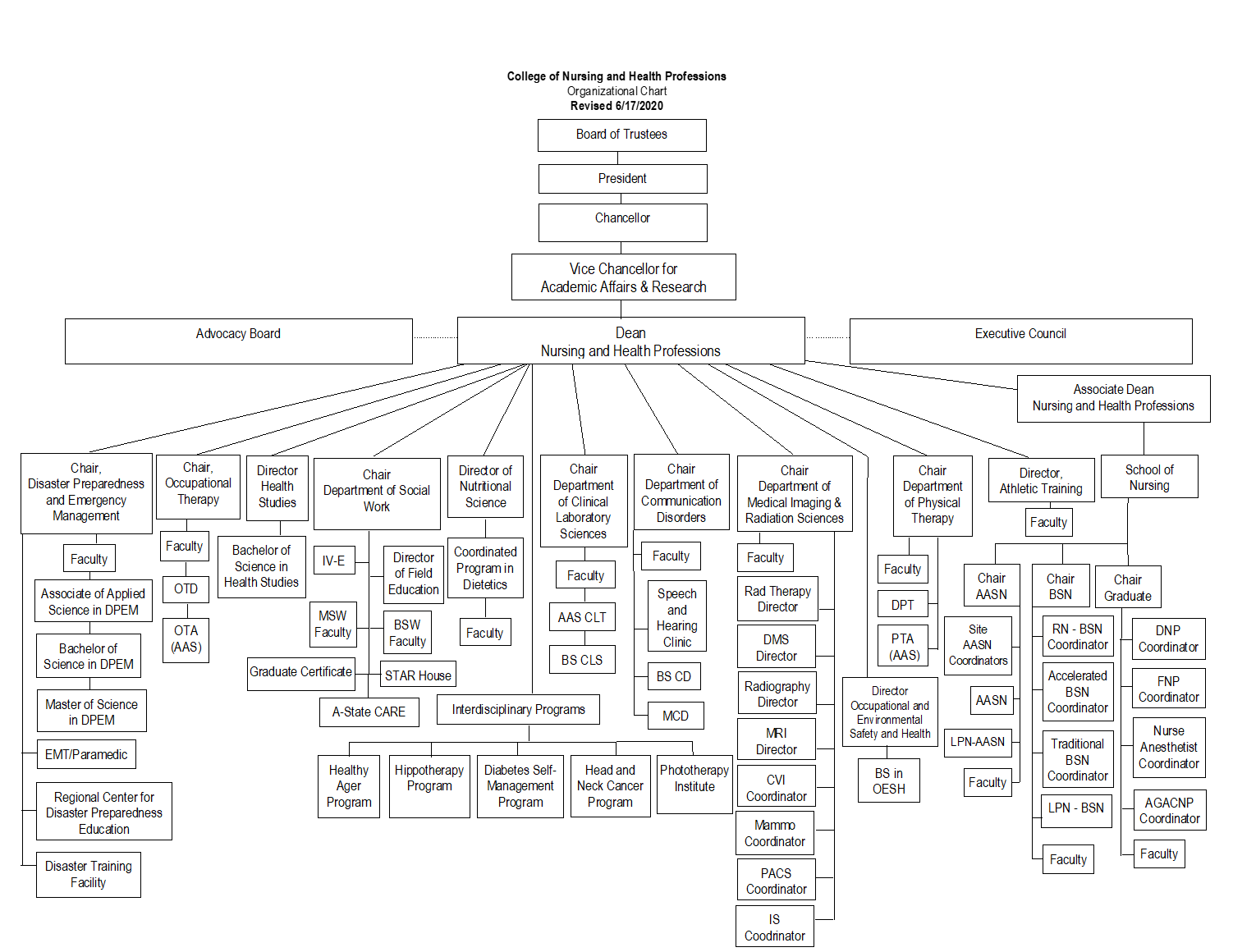 For Academic Affairs and Research Use OnlyFor Academic Affairs and Research Use OnlyProposal NumberCIP Code:  Degree Code:Department Curriculum Committee ChairCOPE Chair (if applicable)Department ChairHead of Unit (if applicable)                         Undergraduate Curriculum Council ChairCollege Curriculum Committee ChairGraduate Curriculum Committee ChairCollege DeanVice Chancellor for Academic AffairsGeneral Education Committee Chair (if applicable)                         ULO 1: Creative & Critical ThinkingULO 2: Effective CommunicationULO 3: Civic & Social ResponsibilityULO 4: Globalization & DiversityPLO 1Scientific and Evidence Base of Practice: Integrate scientific information and translation of research into practiceXPLO 2Professional Practice Expectations: Exhibit attitudes and behaviors for the professional dietitian nutritionist level of practiceXXPLO 3Clinical and Customer Services: Develop and deliver information, products and services to individuals, groups and populationsXPLO 4Practice Management and Use of Resources: Strategically apply principles of management and systems in the provision of services to individuals and organizationsXOutcome 1Outcome CRDN 1.5 Conduct projects using appropriate research methods, ethical procedures and data analysisAssessment MeasureDirect measure: NS 6303 Research manuscript - 80% of students will receive a grade of B or better, based on the rubric for this course projectIndirect measure: NS 6313 Student survey - 100% of students will complete the self-assessment survey pertaining to the research poster and participation in Create@State eventWhich courses are responsible for this outcome?NS 6253NS 6123NS 6263NS 6303NS 6243NS 6313Assessment TimetableEvery 3 years2023-20242026-20272029-2030Who is responsible for assessing and reporting on the results?MSND facultyOutcome 2Outcome CRDN 2.2 Demonstrate professional writing skills in preparing professional communicationsAssessment MeasureDirect measure: NS 6013 LinkedIn profile – 80% of students will receive a letter grade of B or better, based on the rubric for this assignmentIndirect measure: Exit survey – 100% of students will complete and submit exit survey regarding degree experience, including feedback on development of professionalism during program enrollmentWhich courses are responsible for this outcome?NS 6253NS 6113NS 6003NS 6123NS 6263NS 6303NS 6013NS 6243NS 6313Assessment TimetableEvery 3 years2023-20242026-20272029-2030Who is responsible for assessing and reporting on the results?MSND facultyOutcome 3Outcome KRDN 3.1 Use the Nutrition Care Process to make decisions, identify nutrition-related problems and determine and evaluate nutrition interventionsAssessment MeasureDirect measure: Exit exam – 80% of students will score at least 80% on cumulative exit exam at end of program, indicating among other competencies, an ability to apply knowledge of the Nutrition Care ProcessIndirect measure: Time to degree/program length – 100% of students will complete degree requirements within 150% of planned program length (1.5 years) as a measure of time to achieve required competencies in the programWhich courses are responsible for this outcome?NS 6253NS 6003NS 6263NS 6013NS 6243NS 6313Assessment TimetableEvery 3 years2024-20252027-20282030-2031Who is responsible for assessing and reporting on the results?MSND facultyOutcome 4Outcome CRDN 4.2 Perform management functions related to safety, security and sanitation that affect employees, customers, patients, facilities and foodAssessment MeasureDirect measure: Program one-year pass rate – 80% of students will pass the national Commission on Dietetic Registration (CDR) credentialing exam within one year of first attemptIndirect measure: Alumni survey – 80% of students will respond to alumni survey one-year post graduation to provide qualitative data on Domain 4 competencies met during program experienceWhich courses are responsible for this outcome?NS 6253                           NS 6113                           NS 6003                             NS 6123NS 6013NS 6243Assessment TimetableEvery 3 years2024-20252027-20282030-2031Who is responsible for assessing and reporting on the results?MSND faculty1st Year (in dollars)2nd Year (in dollars)3rd Year (in dollars)StaffingFull-time faculty (1) (twelve month)$65,000 + benefits$68,065 + benefits$70,707 + benefitsFull-time faculty (1) (nine month)$50,000 + benefits$51,800 + benefits$53,654 + benefitsPart-time facultyEquipment and Instructional Materials$6,000$5,000$5,000Other Support ServicesSupplies/Printing$5,000$5,000$5,000Accreditation application fee$2,500$2,500$2,500Professional development$2,400$2,400$2,400Distance TechnologyTotal$130,900 + benefits$134,765+ benefits$139,261+ benefits1st year* (in dollars)2nd Year** (in dollars)3rd Year (in dollars)New Student Tuition $99,720$149,580$149,580Student Fees$20,520$30,780$30,780Total$120,240$180,360$180,360InstitutionDegreeCIP DetailGraduatesEmployed %Avg First Year WagesFull-Time %Avg First Year Full-Time WagesAll schoolsAssociate DegreeALL14,41377%$26,69858%$38,757ASU-JonesboroAssociate DegreesALL83476%$25,14420%$45,008ASU-JonesboroAssociate DegreesLiberal Arts and Sciences/Liberal Studies52476%$14,7775%$32,364ASU-JonesboroAssociate DegreesRegistered Nursing/Registered Nurse17169%$48,08240%$52,399ASU-JonesboroAssociate DegreesPhysical Therapy Technician/Assistant4892%$41,31065%$45,007ASU-JonesboroAssociate DegreesGeneral Studies4078%$29,34140%$37,740ASU-JonesboroAssociate DegreesOccupational Therapist Assistant2696%$40,38069%$45,120All schoolsBaccalaureate DegreesALL 25,98264%$32,04347%$41,183ASU-JonesboroBaccalaureate DegreesALL 340970%$29,67641%$38,349ASU-JonesboroBaccalaureate DegreesGeneral Studies40569%$23,68034%$31,731ASU-JonesboroBaccalaureate DegreesRegistered Nursing/Registered Nurse28179%$52,33557%$57,462ASU-JonesboroBaccalaureate DegreesBusiness Administration and Management, General22465%$30,03840%$37,681ASU-JonesboroBaccalaureate DegreesEarly Childhood Education and Teaching19292%$32,47872%$34,073ASU-JonesboroBaccalaureate DegreesPsychology, General13072%$17,80235%$26,090ASU-JonesboroBaccalaureate DegreesBiology/Biological Sciences, General12757%$16,83619%$28,799ASU-JonesboroBaccalaureate DegreesCriminology12776%$24,97246%$31,470ASU-JonesboroBaccalaureate DegreesFinance, General11352%$31,17435%$38,970ASU-JonesboroBaccalaureate DegreesKinesiology and Exercise Science11063%$24,34425%$36,989ASU-JonesboroBaccalaureate DegreesAccounting10374%$32,14546%$35,580ASU-JonesboroBaccalaureate DegreesAgribusiness/Agricultural Business Operations10275%$36,00159%$41,634ASU-JonesboroBaccalaureate DegreesJunior High/Intermediate/Middle School Education and Teaching9388%$33,32870%$34,471ASU-JonesboroBaccalaureate DegreesMedical Radiologic Technology/Science - Radiation Therapist7555%$41,78441%$45,834ASU-JonesboroBaccalaureate DegreesSocial Work6980%$19,09723%$31,271ASU-JonesboroBaccalaureate DegreesMarketing/Marketing Management, General6558%$29,04434%$34,282ASU-JonesboroBaccalaureate DegreesAudiology/Audiologist and Speech-Language Pathology/Pathologist6469%$12,24720%$30,060ASU-JonesboroBaccalaureate DegreesPhysical Education Teaching and Coaching5186%$33,88765%$38,170ASU-JonesboroBaccalaureate DegreesMechanical Engineering4562%$57,49656%$62,257ASU-JonesboroBaccalaureate DegreesSport and Fitness Administration/Management4468%$18,68623%$34,084ASU-JonesboroBaccalaureate DegreesChemistry, General4452%$15,05316%$30,027ASU-JonesboroBaccalaureate DegreesSociology4473%$22,90641%$28,364ASU-JonesboroBaccalaureate DegreesPlant Sciences, General4370%$29,66147%$36,594ASU-JonesboroBaccalaureate DegreesCommunication and Media Studies4267%$18,23433%$25,569ASU-JonesboroBaccalaureate DegreesData Processing and Data Processing Technology/Technician4171%$37,08859%$42,495ASU-JonesboroBaccalaureate DegreesEnglish Language and Literature, General4075%$15,08922%$23,275ASU-JonesboroBaccalaureate DegreesAnimal Sciences, General3770%$22,15035%$31,887ASU-JonesboroBaccalaureate DegreesCivil Engineering, General3471%$49,19362%$53,655ASU-JonesboroBaccalaureate DegreesHealth and Physical Education/Fitness, General3364%$19,26618%$36,471ASU-JonesboroBaccalaureate DegreesRadio, Television, and Digital Communication, Other3253%$19,65934%$25,201ASU-JonesboroBaccalaureate DegreesComputer and Information Sciences, General3266%$36,27244%$47,004ASU-JonesboroBaccalaureate DegreesMusic Teacher Education3184%$36,43477%$38,590ASU-JonesboroBaccalaureate DegreesInternational Business/Trade/Commerce3123%$25,59416%$32,228ASU-JonesboroBaccalaureate DegreesHealth and Wellness, General3063%$19,47217%$37,077ASU-JonesboroBaccalaureate DegreesPublic Relations, Advertising, and Applied Communication, Other2959%$15,76624%$28,525ASU-JonesboroBaccalaureate DegreesEngineering Technologies and Engineering-Related Fields, Other2879%$52,05064%$53,512ASU-JonesboroBaccalaureate DegreesCommercial and Advertising Art2864%$26,91050%$31,586ASU-JonesboroBaccalaureate DegreesSocial Science Teacher Education2584%$31,47452%$38,156ASU-JonesboroBaccalaureate DegreesMathematics, General2572%$25,10116%$30,336ASU-JonesboroBaccalaureate DegreesElectrical and Electronics Engineering2458%$54,81033%$65,985ASU-JonesboroBaccalaureate DegreesEnglish/Language Arts Teacher Education2391%$30,91239%$34,388ASU-JonesboroBaccalaureate DegreesClinical Laboratory Science/Medical Technology/Technologist2378%$34,99657%$42,532ASU-JonesboroBaccalaureate DegreesHistory, General2286%$16,68136%$26,060ASU-JonesboroBaccalaureate DegreesPolitical Science and Government, General1979%$12,02616%$27,944ASU-JonesboroBaccalaureate DegreesArt/Art Studies, General1968%$23,01747%$27,901ASU-JonesboroBaccalaureate DegreesJournalism, Other1856%$13,96922%$26,193ASU-JonesboroBaccalaureate DegreesDietetics/Dietitian1753%$26,49318%$42,468ASU-JonesboroBaccalaureate DegreesJournalism1656%$21,82238%$30,866ASU-JonesboroBaccalaureate DegreesDrama and Dramatics/Theatre Arts, General1631%$25,82525%$32,210ASU-JonesboroBaccalaureate DegreesRadio and Television1369%$28,19662%$31,634ASU-JonesboroBaccalaureate DegreesForeign Languages and Literatures, General1275%$15,94433%$26,278All schoolsMaster's Degrees ALL10,24953%$50,19744%$56,175ASU-JonesboroMaster's Degrees ALL292547%$48,73335%$52,584ASU-JonesboroMaster's DegreesElementary and Middle School Administration/Principalship69937%$52,88929%$53,954ASU-JonesboroMaster's DegreesCurriculum and Instruction65146%$46,01535%$46,861ASU-JonesboroMaster's DegreesEducation/Teaching of the Gifted and Talented19756%$47,19341%$47,939ASU-JonesboroMaster's DegreesPublic Administration19533%$37,95124%$44,694ASU-JonesboroMaster's DegreesSpecial Education and Teaching, General19252%$45,03742%$44,727ASU-JonesboroMaster's DegreesBusiness Administration and Management, General10935%$52,27325%$60,951ASU-JonesboroMaster's DegreesSocial Work7994%$43,06284%$45,765ASU-JonesboroMaster's DegreesNurse Anesthetist7833%$144,21629%$152,415ASU-JonesboroMaster's DegreesComputer and Information Sciences, General7120%$42,30511%$55,412ASU-JonesboroMaster's DegreesRegistered Nursing/Registered Nurse6978%$89,28071%$92,175ASU-JonesboroMaster's DegreesSpecial Education and Teaching, Other6467%$44,70544%$45,808ASU-JonesboroMaster's DegreesSport and Fitness Administration/Management5235%$33,57217%$44,565ASU-JonesboroMaster's DegreesSpeech-Language Pathology/Pathologist5173%$52,57969%$55,016ASU-JonesboroMaster's DegreesAgribusiness/Agricultural Business Operations4372%$36,71947%$46,850ASU-JonesboroMaster's DegreesCollege Student Counseling and Personnel Services3352%$38,65733%$41,320ASU-JonesboroMaster's DegreesCrisis/Emergency/Disaster Management2752%$47,11030%$63,061ASU-JonesboroMaster's DegreesKinesiology and Exercise Science2148%$23,02119%$37,510ASU-JonesboroMaster's DegreesTeacher Education and Professional Development, Specific Levels and Methods, Other20100%$36,41650%$40,051ASU-JonesboroMaster's DegreesBiology/Biological Sciences, General1656%$27,96638%$36,429ASU-JonesboroMaster's DegreesCounselor Education/School Counseling and Guidance Services1593%$42,35787%$43,304ASU-JonesboroMaster's DegreesChild Care and Support Services Management1567%$36,25847%$37,385ASU-JonesboroMaster's DegreesEnglish Language and Literature, General1547%$22,03627%$32,938ASU-JonesboroMaster's DegreesAccounting1436%$34,27929%$42,200ASU-JonesboroMaster's DegreesHistory, General1362%$28,50746%$34,728ASU-JonesboroMaster's DegreesCommunication and Media Studies, Other1267%$26,91342%$36,999ASU-JonesboroMaster's DegreesMathematics, General1267%$37,50850%$45,587ASU-JonesboroMaster's DegreesEngineering, General1136%$37,00627%$48,021ASU-JonesboroMaster's DegreesHealth Professions and Related Clinical Sciences, Other1164%$43,69745%$45,717ASU-JonesboroPost-Master's Degree Certificates74339%$60,01430%$62,610ASU-JonesboroPost-Master's Degree CertificatesElementary and Middle School Administration/Principalship70937%$61,93029%$64,512ASU-JonesboroPost-Master's Degree CertificatesCounselor Education/School Counseling and Guidance Services2789%$40,39174%$44,709ASU-JonesboroDoctor's Degrees - Professional Practice7476%$74,65868%$76,828ASU-JonesboroDoctor's Degrees - Professional PracticePhysical Therapy/Therapist5976%$65,73469%$69,346ASU-JonesboroDoctor's Degrees - Professional PracticeNursing Practice1573%$111,16860%$110,914ASU-JonesboroDoctor's Degrees - Research/Scholarship4057%$53,26042%$60,181ASU-JonesboroDoctor's Degrees - Research/ScholarshipEducational Leadership and Administration, General1856%$60,69144%$64,304CIP2020CodeCIP2020TitleSOC2018CodeSOC2018Title51.3101Dietetics/Dietitian.29-1031Dietitians and Nutritionists51.3101Dietetics/Dietitian.29-2051Dietetic TechniciansInstitutionDegreeCIP DetailGradu-atesEmployed %Avg First Year WagesFull-Time %Avg First Year Full-Time WagesArkansas State University JonesboroBaccalaureate DegreesDietetics/ Dietitian1753%$26,49318%$42,468University of Arkansas for Medical SciencesPost-Baccalaureate CertificatesDietetics/ Dietitian2665%$33,58823%$38,590CurrentCurrentCurrentCurrentCurrentCurrent5-Year History5-Year History1-Year Forecast1-Year Forecast1-Year Forecast1-Year Forecast1-Year ForecastOccupationEmplAvg Ann Wages2LQUnemplUnempl RateOnline Job Ads3Empl ChangeAnn %Total DemandExitsTransfersEmpl GrowthAnn % GrowthDietitians and Nutritionists602$59,4000.99101.7%23602.1%42201840.6%Dietetic Technicians116$26,8000.4743.2%50122.3%93600.0%Dietetics Occupations718$54,2000.84142.0%73732.2%51232440.6%Total - All Occupations1,329,945$43,1001.0048,6013.6%48,13053,2550.8%155,43658,35294,1252,9600.2%PercentilesPercentilesPercentilesPercentilesPercentilesMeanMeanOccupationMeanEntry LevelExperienced10%25%50% (Median)75%90%USATexasDietitians and Nutritionists$59,400$42,300$68,000$40,400$47,000$57,500$69,400$78,900$62,300$57,000Dietetic Technicians$26,800$21,400$29,500$20,800$21,800$24,700$29,800$37,000$31,200$29,500Dietetics Occupations$54,200$38,900$61,800$37,200$42,900$52,200$63,000$72,200$53,400$49,400Total - All Occupations$43,100$22,400$53,500$20,800$23,300$33,200$51,000$75,700$53,900$51,300Empl (Place of Residence)Empl (Place of Residence)Empl (Place of Residence)Empl (Place of Residence)Empl (Place of Residence)Empl (Place of Residence)Empl (Place of Residence)Empl (Place of Residence)Overall Occupation1Overall Occupation1Overall Occupation1< High SchoolHigh SchoolSome CollegeTwo-YearFour-YearMaster'sPhDTotal EmplAvg Ann WagesForecast Ann GrowthUnempl RateDietitians and Nutritionists16102522322413830585$59,5000.6%1.7%Dietetic Technicians23137261821118$26,8000.0%3.2%Dietetics Occupations18133895024214031703$54,2000.5%2.0%Total - All Occupations125,575433,481263,103115,041236,14581,51131,8871,286,744$43,1000.2%3.6%Summer 5Summer 5Summer 5HoursSummer INS 6253Nutrition in Critical Illness3NS 6113Food and Nutrition Public Policy3Summer IINS 6003Topics in Food Service3NS 6123Health Care Delivery in the U.S.312Fall 5Fall 5HoursSpring 5Spring 5HoursHP  5113Leadership in Health Professions3NS 6013Management of Nutrition Services                         3NS 6263Advanced Medical Nutrition Therapy 3NS 6243Metabolic Nutrition 3NS 6303Nutrition and Dietetics Research                         3NS 6313Nutritional Epidemiology3STAT 6833Biostatistics                         3Nurs 6843Ethics of Health Care31212Instructions Please visit http://www.astate.edu/a/registrar/students/bulletins/index.dot and select the most recent version of the bulletin. Copy and paste all bulletin pages this proposal affects below. Please include a before (with changed areas highlighted) and after of all affected sections. *Please note: Courses are often listed in multiple sections of the bulletin. To ensure that all affected sections have been located, please search the bulletin (ctrl+F) for the appropriate courses before submission of this form. University Requirements:See Graduate Degree Policies for additional information (p. 38)Core Courses:Sem. Hrs.NS 6123, Health Care Delivery in the U. S. 3NS 6303, Nutrition and Dietetics Research 3NS 6313, Nutritional Epidemiology3STAT 6833, Biostatistics3      Sub-total12  Major Requirements:Sem. Hrs.HP 5113, Leadership in Health Professions3NS 6243, Metabolic Nutrition3NS 6253 Nutrition in Critical Illness3NS 6263, Advanced Medical Nutrition Therapy3Nurs 6843 Ethics of Health Care3      Sub-total15 Support Courses:Sem. Hrs.NS 6003, Topics in Food Service3NS 6013, Management of Nutrition Services3NS 6113, Food and Nutrition Public Policy3         Sub-total9Total Required Hours:36